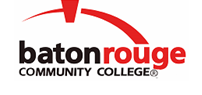 Baton Rouge Community CollegeAcademic Affairs Master SyllabusDate Approved:	2 September 2020Term and Year of Implementation:	Fall 2020Course Title:	Studio Applied LessonsBRCC Course Rubric:	MUSC 2301Previous Course Rubric:	MUSC 230Lecture Hours per week-Lab Hours per week-Credit Hours:	0-2-1Per semester:  Lecture Hours-Lab Hours-Instructional Contact Hours:	0-30-30Louisiana Common Course Number:	     CIP Code:	50.0903Course Description:	Provides private voice or instrument lessons designed to advance students to another level of performance technique, musicianship, and sight-reading skills. Requires performance in a recital.Prerequisites:		MUSC 1013 (or MUSC 101)Co-requisites:		NoneSuggested Enrollment Cap:	20Learning Outcomes.  Upon successful completion of this course, the students will be able to:1.	Prepare and perform appropriate standard repertoire in a variety of historical styles.2.	Provide the student with a private one-on-one coaching/ teaching period to address individual strengths and weakness for performance improvement and enhancement.3.	Prepare the student for successively advanced study on their private instrument/ voice.4.	Provide the serious music student with pedagogical insight to their individual instrument; provide a creative performance outlet for the general music student as well as music majors.Assessment Measures.  Assessment of all learning outcomes will be measured using the following methods:1.	Quality of performance during lessons evaluated by instructor-designed rubric2.	Instructor-designed mid-term exam3.	Instructor-designed final exam4.	Quality of performance in recital evaluated by instructor-designed rubricInformation to be included on the Instructor’s Course Syllabi:Disability Statement:  Baton Rouge Community College seeks to meet the needs of its students in many ways.  See the Office of Disability Services to receive suggestions for disability statements that should be included in each syllabus.Grading: The College grading policy should be included in the course syllabus.  Any special practices should also go here.  This should include the instructor’s and/or the department’s policy for make-up work.  For example in a speech course, “Speeches not given on due date will receive no grade higher than a sixty” or “Make-up work will not be accepted after the last day of class”.Attendance Policy:  Include the overall attendance policy of the college.  Instructors may want to add additional information in individual syllabi to meet the needs of their courses.General Policies: Instructors’ policy on the use of things such as beepers and cell phones and/or hand held programmable calculators should be covered in this section.Cheating and Plagiarism:  This must be included in all syllabi and should include the penalties for incidents in a given class.  Students should have a clear idea of what constitutes cheating in a given course.Safety Concerns:  In some courses, this may be a major issue.  For example, “No student will be allowed in the lab without safety glasses”.  General statements such as, “Items that may be harmful to one’s self or others should not be brought to class”.Library/ Learning Resources:  Since the development of the total person is part of our mission, assignments in the library and/or the Learning Resources Center should be included to assist students in enhancing skills and in using resources.  Students should be encouraged to use the library for reading enjoyment as part of lifelong learning.Expanded Course Outline:I.	Performing ScalesA.	MajorB.	MinorC.	DominantD.	MixolydianII.	PerformanceA.	ArticulationB.	Breathing TechnicsC.	PhrasingIII.	RecitalA.	Memorize PiecesB.	Listen to Recordings of piece.C.	Dressed Rehearsals